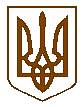 БУЧАНСЬКА     МІСЬКА      РАДАКИЇВСЬКОЇ ОБЛАСТІВ И К О Н А В Ч И  Й         К О М І Т Е ТР  І  Ш  Е  Н  Н  Я« 22  »   березня___2016 року                                                                                    №  107 Про внесення змін до складуміської постійно діючої   комісії по розгляду питань щодо відключення  споживачів від   мереж   ЦО   та  ГВПЗ метою приведення  документів до вимог чинного законодавства, керуючись Законом України  «Про місцеве самоврядування в Україні», виконавчий комітет Бучанської міської ради  ВИРІШИВ :	1.Внести зміни до рішення виконавчого комітету Бучанської міської ради від 16.06.2015 р. № 229 «Про внесення змін до складу   міської постійно діючої   комісії по розгляду питань щодо відключення  споживачів від   мереж   ЦО   та  ГВП» та затвердити її у наступному складі, а саме:голова комісії  -  Смолькін О.П., заступник міського голови;заступник голови комісії -  Докай О.А., завідувач відділу ЖКГ;секретар комісії - Буяло В.В., головний спеціаліст відділу ЖКГ;члени комісії:	Беренок В.В. – начальник Ірпінського РП ПАТ «АЕС Київобленерго»;	Буренко Ю.І. – начальник Ірпінського МВ ГУ ДСНС України у Київській області;	Герасименко В.А. – головний інженер КП «Ірпіньводоканал»; 	Жуковець В.М. – в.о. завідувача відділом містобудування та архітектури;	Кравчук В.Д. – начальник КП «Бучанське управління житлово-комунального 	господарства»;	Шаправський Т.О. – завідувач юридичним відділом;	Писанко Р.В – начальник Ірпінської філії ПАТ «Київоблгаз»;Пирч С.В. – директор ПКПП «Теплокомунсервіс»;Квашук О.Я. – голова комісії з питань соціально-економічного розвитку, підприємництва, житлово-комунального господарства, бюджету, фінансів та інвестування.2. Загальному відділу повідомити членів комісії про участь у її роботі.	3. Контроль за виконанням даного рішення покласти на керуючого справами Г.В.Сурай.Міський голова								А.П.ФедорукКеруючий справами							Г.В.СурайПогоджено:Заступник міського голови							О.П.СмолькінЗавідувач юридичним відділом						Т.О.Шаправський Подання:Завідувача відділу житлово-комунального господарства 					О.А.Докай 